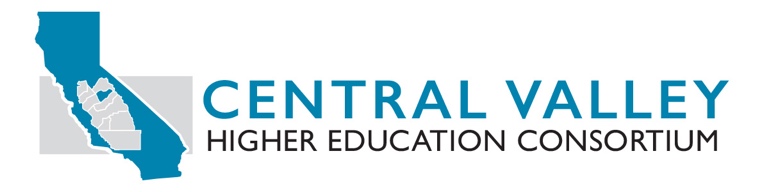 CVHEC Member Mini-Grant Fall 2020 to Spring 2021 ProposalWe are happy to inform you that the Central Valley Higher Education Consortium is once again providing mini-grants ranging from $5,000 to $7,500.  In these difficult and uncertain times, the mini-grants are intended to fund activities of faculty and staff for implementation assistance and professional learning associated with Guided Pathways, Leading from the Middle, Math Pathways, implementation of AB 705 and EO 1110 and advancement of Pathways for Associate Degrees for Transfer. In response to the COVID Pandemic and calls for equity and racial justice, we are adding Basic Needs and Equity, Racial and Social Justice to the list of activities the dollars can provide assistance toward.  CVHEC is offering these grants that are broad in scope to assist Central Valley faculty, administrators, and staff as best fits institutional needs. The grant funds are available through the end of April 2021. We encourage you to apply for funding as soon as possible. Instructions to ApplyPlease provide CVHEC a succinct 1-page written request describing (1) the institution’s expected activity, (2) proposed budget for activity, and (3) timeline for use. In addition, please complete this form and submit with the one-page request, to provide general information on the request. General Grant RequestCollege / University Name:Area of Focus / CVHEC Objective. Please select an area of focus / activity area:Guided PathwaysMath PathwaysImplementation of AB 705 Implementation of EO 1110Basic Needs Equity, Racial and Social Justice  Associate Degree for Transfer (ADT) / Transfer Pathway/Transfer Admission Guarantee (TAG)Other (Please explain) Please select a CVHEC Board Objective that will be satisfied through the above selected area of focus/activity area:Persistence Time to Degree Degree / CompletionDecrease Equity GapExpected Timeline for when activity will occur: Invoicing Identify the designated contact person(s) authorized for addressing mini-grant funding questions:5. Primary Grant Administration Contact Identify the Administrator or Project Facilitator that will ensure activities are performed and report is submitted. 6.  Grant InvoicePlease plan on expending all dollars.  Scope of Work and Mini-grant Invoice must be submitted electronically directly to Angel Ramirez via email at angelr@csufresno.edu7. Proposed BudgetThis is a SAMPLE budget, please be sure to provide costs for all activity and expenditures expected. 8. Reporting RequirementsThe Primary Grant Administrator is responsible to submit a Final Activity Report upon the CVHEC Mini-Grant approved activity. Reports will be accepted at the end of activity and should follow the Final Activity Report template provided with this form.  	Email Activity reports to: angelr@csufresno.edu 			Please initial for Agreement with Reporting Requirement __________9. Authorized Parties Executing Scope of Work AgreementNameTitleAddressPhoneEmailNameTitleAddressPhoneEmailBrief Description by CategoryActivitiesQuantityCostTotalTravel TotalConferenceQuantityCostTotalOtherIndirect 0%000TOTAL ESTIMATED BUDGET $CVHEC Member College / UniversityCVHEC Member College / UniversityCVHEC Member College / UniversityCVHEC Member College / UniversityNamePhoneTitleEmailSignatureDateNamePhoneTitleEmailSignatureDateAgencyStreet AddressCity, State, ZIPCentral Valley Higher Education ConsortiumCentral Valley Higher Education ConsortiumCentral Valley Higher Education ConsortiumFull NameBenjamin DuranTitleExecutive DirectorOrganization/AgencyCVHECStreet Address550 E Shaw Ave, Ste 100City, State, ZIPFresno, CA 93710